Плодоводство. ЯгодоводствоПлодоводствоАлейникова, Н. В. Экологизация систем защиты семечкового сада на юге Украины в меняющихся условиях внешней среды / Алейникова Н. В., Е. С. Галкина // Научные труды гос. науч. учреждения Северо-Кавказского зонального науч.-исслед. ин-та садоводства и виноградарства Рос. акад. с.-х. наук. – 2015. – Т. 8. – С. 189-199.Алехина, Е. М. Адаптивный потенциал сортов черешни в условиях Краснодарского края / Е. М. Алехина // Научные труды гос. науч. учреждения Северо-Кавказского зонального науч.-исслед. ин-та садоводства и виноградарства Рос. акад. с.-х. наук. – 2015. – Т. 8. – С. 53-59.Горбач, Н. М. Автоматизированное управление режимами орошения в интенсивных садах юга Украины / Н. М. Горбач, Л. В. Козлова // Научные труды гос. науч. учреждения Северо-Кавказского зонального науч.-исслед. ин-та садоводства и виноградарства Рос. акад. с.-х. наук. – 2015. – Т. 8. – С. 104-109.Гулько, Б. И. Влияние применения почвенных гербицидов в плодовом питомнике на рост и продуктивность саженцев яблони / Б. И. Гулько, Н. В. Вуйцик // Плодоводство, семеноводство, интродукция древесных растений. – 2015 – Т. XVIII. № XVIII. – С. 19-23.Егоров, Е. А. Актуальные аспекты организации технологических процессов в промышленном плодоводстве / Егоров Е. А., Ж. А. Шадрина, Г. А. Кочьян // Научные труды гос. науч. учреждения Северо-Кавказского зонального науч.-исследоват. ин-та садоводства и виноградарства Рос. акад. с.-х. наук. – 2015. – Т. 8. – С. 9-18.Ефимова, И. Л. Применение биологически активных веществ для повышения качества подвоев яблони / И. Л. Ефимова, Р. А. Оплачко // Научные труды гос. науч. учреждения Северо-Кавказского зонального науч.-исслед. ин-та садоводства и виноградарства Рос. акад. с.-х. наук. – 2015. – Т. 8. – С. 124-129.Задачи, итоги и перспективы селекции яблони во ВНИИСПК / Е. Н. Седов [и др.] // Вестник Мичуринского гос. аграрного ун-та. – 2015. – № 4. – С. 18-26.В статье приводятся высокие требования к новым сортам яблони. Обращается внимание на возрастающие требования к предварительной селекции (пребридингу). Приводятся доноры и источники ценных хозяйственных признаков. Большое внимание уделено созданию высокоустойчивых или иммунных к парше сортов яблони. Дается краткая характеристика 10 лучших из более 50 иммунных к парше сортов селекции ВНИИСПК. Особый интерес представляют новые триплоидные иммунные к парше сорта. В статье дается краткая характеристика восьми колонновидных сортов яблони селекции ВНИИСПК, из которых два сорта (Приокское и Поэзия) включены в Госреестр, два сорта (Восторг и Созвездие) проходят государственное испытание и два сорта (Орловская Есения и Гирлянда) предлагаются для государственного испытания. Благодаря проведению целенаправленной крупномасштабной селекции за 60 лет создано и включено в Госреестр (районировано) более 50 сортов яблони, в том числе 23 иммунных к парше и 14 триплоидных сортов. Заремук, Р. Ш. Оптимальные конструкции сада на основе продуктивных сорто-подвойных комбинаций сливы / Р. Ш. Заремук, Д. Н. Сушков // Научные труды гос. науч. учреждения Северо-Кавказского зонального науч.-исслед. ин-та садоводства и виноградарства Рос. акад. с.-х. наук. – 2015. – Т. 8. – С. 48-52.Караев, А. И. Контроль качества продукции питомниководства плодовых культур / А. И. Караев, Л. Н. Толстолик // Научные труды гос. науч. учреждения Северо-Кавказского зонального науч.-исслед. ин-та садоводства и виноградарства Рос. акад. с.-х. наук. – 2015. – Т. 8. – С. 115-123.Криулев, Ю. Розовый закат на красной горке / Ю. Криулев, Е. Лунев // Приусадебное хозяйство. – 2015. – № 12. – С. 47-48.О сортах черешни для черноземной полосы.Крупнова, Г. Как «одомашнить» хурму / Г. Крупнова // Приусадебное хозяйство. – 2015. – № 12. – С. 56-57.Кузнецова, А. П. Высокопродуктивные привойно-подвойные комбинации сливы для интенсивных технологий возделывания / А. П. Кузнецова, Ю. И. Сергеев // Научные труды гос. науч. учреждения Северо-Кавказского зонального науч.-исслед. ин-та садоводства и виноградарства Рос. акад. с.-х. наук. – 2015. – Т. 8. – С. 43-47.Кузнецова, А. П. Индуцирование росткорректирующих эффектов у клоновых подвоев косточковых культур при обработках Полимикс-Агро / А. П. Кузнецова // Научные труды гос. науч. учреждения Северо-Кавказского зонального науч.-исслед. ин-та садоводства и виноградарства Рос. акад. с.-х. наук. – 2015. – Т. 8. – С. 130-134.Матушкина, О. В. Особенности размножения сортов яблони in vitro / О. В. Матушкина, И. Н. Пронина // Научные труды гос. науч. учреждения Северо-Кавказского зонального науч.-исслед. ин-та садоводства и виноградарства Рос. акад. с.-х. наук. – 2015. – Т. 8. – С. 110-114.Можар Н. В. Исследование генетических ресурсов груши с целью выявления высокоадаптивных сортов для условий Краснодарского края / Н. В. Можар // Научные труды гос. науч. учреждения Северо-Кавказского зонального науч.-исслед. ин-та садоводства и виноградарства Рос. акад. с.-х. наук. – 2015. – Т. 8. – С. 36-42.О возможности взаимного влияния компонентов некорневых подкормок на элементный состав плодов яблони / Е. В. Леоничева [и др.] // Научные труды гос. науч. учреждения Северо-Кавказского зонального науч.-исслед. ин-та садоводства и виноградарства Рос. акад. с.-х. наук. – 2015. – Т. 8. – С. 145-152.Оценка адаптационного потенциала яблони по физиолого-биохимическим параметрам для формирования устойчивых плодовых агроценозов / Н. И. Ненько [и др.] // Научные труды гос. науч. учреждения Северо-Кавказского зонального науч.-исслед. ин-та садоводства и виноградарства Рос. акад. с.-х. наук.. – 2015. – Т. 8. – С. 25-35.Перспективы размещения плодовых культур с учетом изменения климата в Републике Дагестан / И. А. Драгавцева [и др.] // Научные труды гос. науч. учреждения Северо-Кавказского зонального науч.-исслед. ин-та садоводства и виноградарства Рос. акад. с.-х. наук. – 2015. – Т. 8. – С. 97-103.Повышение устойчивости плодоводства на основе использования адаптивного потенциала сорто-подвойных комбинаций и оптимизации конструкций товарных садов яблони в Казахстане / Р. К. Карычев [и др.] // Научные труды гос. науч. учреждения Северо-Кавказского зонального науч.-исслед. ин-та садоводства и виноградарства Рос. акад. с.-х. наук. – 2015. – Т. 8. – С. 19-24.Попова, Н. Н. Плодоношение яблони разных сортов в 2010-2014 гг., произрастающих на нижней террасе в ботаническом саду им. Вс. М. Крутовского / Попова Н. Н., М. В. Репях // Плодоводство, семеноводство, интродукция древесных растений. – 2015 – Т. XVIII. № XVIII. – С. 71-75.Попова, Н. Н. Показатели трехлетних сеянцев яблони в опыте по гибридизации / Н. Н. Попова // Плодоводство, семеноводство, интродукция древесных растений. – 2015 – Т. XVIII. № XVIII. – С. 67-71.Причко, Т. Г. Усиление интенсивности окраски яблок регуляторами роста в период выращивания / Т. Г. Причко, М. Г. Германова, Т. Л. Смелик // Научные труды гос. науч. учреждения Северо-Кавказского зонального науч.-исслед. ин-та садоводства и виноградарства Рос акад. с.-х. наук. – 2015. – Т. 8. – С. 153-158.Репях, М. В. Изучение сезонного развития яблони на коллекционном участке ботанического сада им. Вс. М. Крутовского в 2014 г. / М. В. Репях, А. И. Салцевич // Плодоводство, семеноводство, интродукция древесных растений. – 2015 – Т. XVIII. № XVIII. – С. 75-79.Руденко, О. А. Цветение и плодоношение сливы уссурийской в 2014 г. на нижней террасе ботанического сада им. Вс. М. Крутовского / О. А. Руденко, Н. М. Юшкова // Плодоводство, семеноводство, интродукция древесных растений. – 2015 – Т. XVIII. № XVIII. – С. 80-82.Фоменко, Т. Г. Влияние регулятора роста регалис на ростовые процессы и продуктивность в интенсивных насаждениях яблони / Т. Г. Фоменко, В. П. Попова, И. А. Петров // Научные труды гос. науч. учреждения Северо-Кавказского зонального науч.-исслед. ин-та садоводства и виноградарства Рос. акад. с.-х. наук. – 2015. – Т. 8. – С. 135-144.Черненко, Н. Зачем черешне грива / Н. Черненко, В. Черненко // Приусадебное хозяйство. – 2015. – № 12. – С. 42-46.О способах формирования кроны у черешни.Экспериментальные исследования влияния низкоинтенсивного досвечивания видимого спектра на рост подвоев яблони / С. А. Курьянов [и др.] // Вестник Мичуринского гос. аграрного ун-та. – 2015. – № 4. – С. 170-175.В статье описываются факторы, влияющие на рост подвоев яблони, так же рассматриваются основные способы стимуляции роста для каждого из них. ЯгодоводствоЕрмолаева, И. Ягодная карусель / И. Ермолаева // Приусадебное хозяйство. – 2015. – № 12. – С. 52-54.О штамбовой смородине и крыжовнике.Ермолаева, И. Шиповник чай не заболеет / И. Ермолаева // Приусадебное хозяйство. – 2015. – № 12. – С. 55.Кудряшова, Л. В. Влияние биопрепарата на усообразовательную способность сортов земляники садовой / Л. В. Кудряшова, Ю. О. Иванова, Н. Н. Апаева // Вестник Марийского гос. ун-та. Серия: Сельскохозяйственные науки. Экономические науки. – 2015. – Т. 4. №4. – С. 33-37.Статья посвящена изучению влияния биопрепарата Экстрафлор 8 на усообразовательную способность земляники садовой. Исследования 10 сортов земляники садовой показали, что образование усов зависит от особенности сорта, а также от применения биопрепарата. Наибольшим количеством усов отличились сорта Зенит и Марышка. Биопрепарат Экстрафлор 8 способствовал увеличению количества усов у сортов Зенит, Царица, Царскосельская. Применение Экстрафлора 8 привело к увеличению площади листьев, высоты растений и количества усов. Почти на всех сортах земляники садовой было отмечено увеличение выхода товарной рассады от применения биопрепарата Экстрафлор 8. Наибольший выход товарной рассады был у сортов Зенит, Зефир, Купчиха, Марышка. Остальные сорта уступали, но применение биопрепарата также повышал выход рассады. По сравнению с микроудобрением Рязаночка, биопрепарат Экстрафлор 8 оказал большую эффективность в выходе товарной рассады.Козлова, Н. В. Влияние агрохимического фактора на химический состав плодов актинидии сладкой сорта Хейворд в условиях субтропиков России / Н. В. Козлова, С. Н. Гребенюков // Научные труды гос. науч. учреждения Северо-Кавказского зонального науч.-исслед. ин-та садоводства и виноградарства Рос. акад. с.-х. наук. – 2015. – Т. 8. – С. 159-167.Ламонова, И. А. Влияние стерилизатора на введение в культуру in vitro земляники садовой / И. А. Ламонова, А. В. Верзилин // Вестник Мичуринского гос. аграрного ун-та. – 2015. – № 4. – С. 57-61. Клональное микроразмножение новых сортов земляники имеет большое научное и производственное значение. Целью исследований является изучение оптимизации отдельных этапов технологии клонального микроразмножения современных сортов земляники садовой в связи с их биологическими особенностями. В статье проанализированы результаты применения различных стерилизующих агентов на этапе введения в культуру in vitro земляники садовой. В качестве стерилизующих агентов использовали белизну (1:3), хлоргексидин, смесь перекиси водорода и спирта, белизна (1:1), аналит, пюржавель. Исходя из опыта был сделан вывод, что наиболее эффективным методом стерилизации является обработка 6 % гипохлоритом натрия в течение 1 мин.Овчинникова, Л. А. Устойчивость сортов и гибридов смородины чёрной к основным видам тлей / Л. А. Овчинникова, А. А. Кузьмина // Вестник Новосибирского гос. аграрного ун-та. – 2015. – № 4(37). – С. 46-51. В условиях Новосибирской области впервые проведена оценка устойчивости сортообразцов чёрной смородины к крыжовниковой побеговой и листовой галловой тлям. Изучение коллекции (14 сортообразцов) проводили в течение пяти вегетационных периодов (2010-2014 гг.). Были выявлены сорта и гибриды чёрной смородины, обладающие устойчивостью к повреждению тлями. Установлено, что большая часть сортов и гибридов чёрной смородины характеризуется высокой устойчивостью к крыжовниковой побеговой тле - Глариоза, Дегтяревская, Искитимский дар, Перепел, Зеленоплодная, Маленький принц, 1-95-1. В результате проведенных исследований были выявлены сортообразцы смородины чёрной Дегтяревская, 195-10-81, 5-95-1, 1-95-1, которые не повреждались листовой красногалловой тлёй. Шахмирзоев, Р. А. Интродукция смородины черной и красной в условиях юга Дагестана / Р. А. Шахмирзоев // Вестник Мичуринского гос. аграрного ун-та. – 2015. – № 4. – С. 48-52.Составитель: Л.М. Бабанина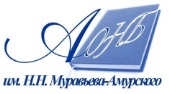 Государственное бюджетное учреждение культуры«Амурская областная научная библиотека имени Н.Н. Муравьева-Амурского